RETIRED TEACHERS’ OF ONTARIO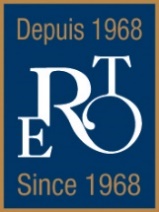            ENSEIGNANTES ET ENSEIGNANTS RETRAITÉS DE L’ONTARIOAGA 2018Principales préoccupations et initiatives :Au niveau fédéral :Nous continuons d’être préoccupés par le besoin que le gouvernement instaure un régime national d’assurance-médicaments permettant aux Canadiens et Canadiennes d’avoir un accès égal à la médication essentielle obtenue à partir d’une liste nationale de médicaments, ce qui leur permettrait de se procurer des médicaments sécuritaires à un prix raisonnable. Le projet de loi C-27, Loi modifiant la Loi de 1985 sur les normes de prestations de pension, est toujours un sujet d’inquiétude pour nous aussi. Si cette législation était adoptée, elle ne nous concernerait pas directement, mais pourrait s’avérer un « dangereux précédent ». Nous avons rencontré l’ACRF (l’Association nationale des retraités fédéraux) sur cette question.Au niveau provincial :  Nous avons déployé beaucoup d’efforts en vue de développer nos rapports externes. Les rencontres que nous avons tenues avec les diverses associations auxquelles appartiennent nos membres visaient à obtenir un accès aux écoles afin de pouvoir y annoncer nos ateliers de planification de la retraite. Ces rencontres ont été fructueuses, car la lettre que nous avons envoyée aux directions d’école de l’Ontario nous accorde cet accès.Nous avons également conclu un partenariat avec l’Association nationale des retraités fédéraux.Au cours des prochaines élections ontariennes, notre campagne Voix vibrantes mettra l’accent sur trois enjeux : la formation gériatrique, les collectivités-amies des aînés et la maltraitance des aînés.Principales activités Cette année a été une année fabuleuse, puisque c’était l’année de notre 50e anniversaire. Si le 14 mars en était la date officielle, des activités et des festivités se déroulent dans les 48 districts et à l’échelon provincial tout au cours de l’année.Nous poursuivons la mise en œuvre de notre Plan stratégique. Nos trois principaux objectifs stratégiques sont les suivants : améliorer la qualité de vie de nos membres et des aînés, être le porte-parole reconnu du secteur de l’éducation dans son ensemble, et augmenter le nombre de membres.La restructuration de notre gouvernance est complétée, et les titres de président et vice-président sont ceux des dirigeants de notre organisation. Nos nouveaux règlements sont maintenant en vigueur.Nous avons continué d’appuyer les efforts de financement de notre Fondation de bienfaisance, qui vise à amasser des fonds afin d’augmenter le nombre de professionnels et de personnel de soutien compétents et formés aux soins gériatriques, en plus d’appuyer la recherche et les programmes qui améliorent la qualité de vie des aînés en Ontario et au Canada.  HistoriqueMis sur pied en 1968, ERO/RTO fournit depuis 50 ans d’excellents programmes et services à ses 76 000 membres. Même si la majorité de ces membres sont des éducateurs à la retraite, ERO/RTO accueille dans ses rangs tous les employés retraités ayant travaillé dans le secteur de l’éducation en général, y compris le personnel administratif et de soutien des écoles et des conseils scolaires, les éducateurs du jardin d’enfance et des garderies, ainsi que le personnel enseignant et de soutien des collèges et des universités. Nous continuons notre recrutement actif auprès de cette clientèle.Notre directeur général dirige un bureau provincial comptant huit employés-cadres et un personnel de soutien administratif de 17 personnes. ERO/RTO est gouverné par un conseil d’administration formé de 11 membres, dont neuf membres sont élus à l’assemblée annuelle et deux sont des intervenants extérieurs, experts dans leur domaine. Nous possédons nos propres régimes d’assurance santé, gérés par nos membres par l’entremise du Comité provincial des assurances et administrés par Johnson Inc. Notre programme d’assurance collective rejoint près de 100 000 participants, incluant les membres et leurs personnes à charge. 
CommunicationNous nous efforçons de tenir nos membres bien informés sur l’actualité provinciale, tant par nos publications en versions électronique que papier.RENAISSANCE, notre magazine primé, est publié quatre fois par année et envoyé directement au domicile de nos membres, sauf pour ceux qui ont choisi de recevoir la version électronique sur leurs appareils mobiles sans fil.LIAISON, une infolettre envoyée directement aux membres du conseil d’administration, aux membres des comités provinciaux ainsi qu’à la direction des districts, est publiée plusieurs fois par année. Tous nos membres peuvent aussi consulter cette infolettre sur notre site Web, à la section réservée aux membres.Nous avons produit une série de webinaires afin de tenir nos membres informés sur les questions d’actualité, et nous sommes actifs sur les réseaux sociauxComités Les quatre comités permanents d’ERO/RTO sont présidés par un membre du conseil d’administration et sont formés des membres. Il s’agit des Comité de vérification, Comité des assurances, Comité de la gouvernance et Comité des candidatures. Nos comités consultatifs sont les suivants : le Comité des communications, le Comité des services aux membres (recrutement, voyage, bienfaisance), le Comité des enjeux de la retraite et des rentes, le Comité de mobilisation politique et le Comité du projet – Au service d’autrui.Chaque année, ERO/RTO verse des subventions à différents organismes communautaires dans lesquels s’impliquent les membres des districts. Les organismes font une demande de subvention qui est soumise à un comité des membres. Chaque année, le budget attribué peut atteindre 100 000 $. De plus, les districts peuvent recommander la candidature d’organismes de bienfaisance. ERO/RTO fait un don annuel de 10 000 $ à l’organisme retenu par le conseil d’administration. Cette année, ce don sera remis à la Société Alzheimer du Sud-Ouest de l’Ontario. Nous remettons également 25 000 $ en bourses d’études universitaires.Martha Foster
President/ Présidente ERO/RTO